From: Belcher, Joe [mailto:Joe@jdbcodeservices.com] 
Sent: Monday, November 21, 2022 6:10 PM
To: Madani, Mo <Mo.Madani@myfloridalicense.com>
Subject: Request to Remove Mods for Individual ConsiderationMr. Madani,Please consider this a formal request to remove Mods S10248, S10353, and EN10331 from the Consent Agenda for Individual Consideration.Should you have any questions or need additional information, please do not hesitate to contact me at your earliest convenience.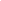 Thank you,Joe BelcherJoseph D. Belcher, Code ConsultantJDB Code Services Inc.41 Oak Village BoulevardHomosassa, Florida  34446-5632Joe@jdbcodeservices.com[NOTICE] This message comes from a system outside of DBPR. Please exercise caution when clicking on links and/or providing sensitive information. If you have concerns, please contact your Knowledge Champion or the DBPR Helpdesk.